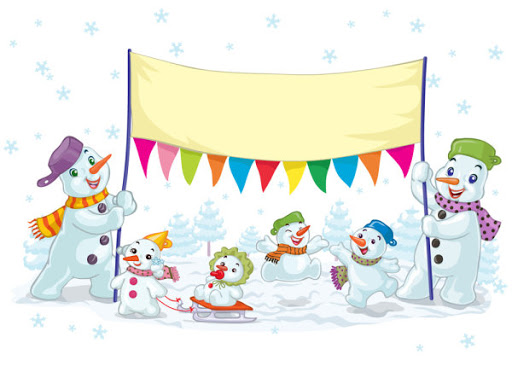                                                    Únor 202115.2.   Hotovostní platba školného a stravného19.2.   Sněhuláččí školka – dopolední program pro děti plný            soutěží, tvoření, písniček a tance. Prosíme vás, dejte                dětem na sebe pokud možno bílé oblečení (alespoň             triko). Děkujeme26.2.   Karnevalové radovánky v MŠ – dopolední program             Pro děti motivovaný pohádkami. Prosíme vás, oblečte                děti do kostýmů. Děti se mohou těšit na soutěže,               tanec, písničky a malé překvapení.Angličtina pro předškoláky se Zuzkou: 3.2. (středa) a dále každé úterýNespavá odpoledne pro předškoláky:se Zuzkou – 3.2., 18.2.s Ivou – 11.2., 25.2.